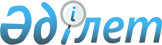 Оралмандар мен қоныс аударушыларды қабылдаудың 2020 жылға арналған өңірлік квотасын белгілеу туралыҚазақстан Республикасы Еңбек және халықты әлеуметтік қорғау министрінің 2020 жылғы 17 тамыздағы № 323 бұйрығы. Қазақстан Республикасының Әділет министрлігінде 2020 жылғы 18 тамызда № 21103 болып тіркелді.
      "Халықтың көші-қоны туралы" Қазақстан Республикасы 2011 жылғы 22 шілдедегі Заңының 11-бабының 4-2) тармақшасына сәйкес БҰЙЫРАМЫН:
      1. Мынадай:
      1) оралмандарды қабылдаудың 2020 жылға арналған өңірлік квотасының саны 1 378 адам;
      2) қоныс аударушыларды қабылдаудың 2020 жылға арналған өңірлік квотасының саны 4 750 адам болып белгіленсін.
      2. Қазақстан Республикасы Еңбек және халықты әлеуметтік қорғау министрлігінің Еңбек, әлеуметтік қорғау және көші-қон комитеті Қазақстан Республикасының заңнамасында белгіленген тәртіппен:
      1) осы бұйрықтың Қазақстан Республикасы Әділет министрлігінде мемлекеттік тіркелуін;
      2) осы бұйрықты ресми жарияланғаннан кейін Қазақстан Республикасы Еңбек және халықты әлеуметтік қорғау министрлігінің ресми интернет-ресурсында орналастырылуын;
      3) осы бұйрық мемлекеттік тіркеуден өткеннен кейін он жұмыс күні ішінде Қазақстан Республикасы Еңбек және халықты әлеуметтік қорғау министрлігінің Заң қызметтері департаментіне осы тармақтың 1) және 2) тармақшаларында көзделген іс-шаралардың орындалуы туралы ақпаратты ұсынылуын;
      4) осы бұйрықты жұмысында басшылыққа алу үшін облыстар мен Нұр-Сұлтан, Алматы және Шымкент қалалары әкімдіктерінің назарына жеткізілуін қамтамасыз етсін.
      3. Осы бұйрықтың орындалуын бақылау Қазақстан Республикасының Еңбек және халықты әлеуметтік қорғау вице-министрі С.Ж. Шапкеновке жүктелсін.
      4. Осы бұйрық алғашқы ресми жарияланған күнінен кейін күнтізбелік он күн өткен соң қолданысқа енгізіледі.
					© 2012. Қазақстан Республикасы Әділет министрлігінің «Қазақстан Республикасының Заңнама және құқықтық ақпарат институты» ШЖҚ РМК
				
      Қазақстан Республикасының
Еңбек және халықты әлеуметтік қорғау министрі 

Б. Нурымбетов
